PĀRBAUDES AKTS Nr. 22/11-3.5/286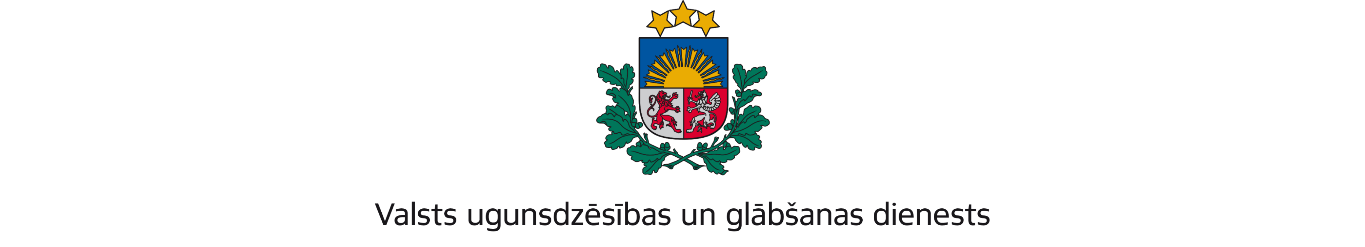 ZEMGALES REĢIONA PĀRVALDEDobeles iela 16, Jelgava, LV-3001; tālr.: 63037551; e – pasts: zemgale@vugd.gov.lv; www.vugd.gov.lvTukumsTukuma novada pašvaldība(izdošanas vieta)(juridiskās personas nosaukums vai fiziskās personas vārds, uzvārds)28.05.2024.Reģ. Nr. 90000050975(datums)(juridiskās personas reģistrācijas numurs)Talsu iela 4, Tukums, Tukuma novads(juridiskās vai fiziskās personas adrese)2024.gada 9.maijs.2024.gada 9.maijs.2024.gada 9.maijs.2024.gada 9.maijs.2024.gada 9.maijs.Valsts ugunsdzēsības un glābšanas dienesta (turpmāk-VUGD)Valsts ugunsdzēsības un glābšanas dienesta (turpmāk-VUGD)Valsts ugunsdzēsības un glābšanas dienesta (turpmāk-VUGD)Valsts ugunsdzēsības un glābšanas dienesta (turpmāk-VUGD)Valsts ugunsdzēsības un glābšanas dienesta (turpmāk-VUGD)                  (pārbaudes datums (-i)                  (pārbaudes datums (-i)                  (pārbaudes datums (-i)                  (pārbaudes datums (-i)                  (pārbaudes datums (-i)                  (pārbaudes datums (-i)Zemgales reģiona pārvaldes (turpmāk – ZRP) Ugunsdrošības uzraudzības un civilās aizsardzībasZemgales reģiona pārvaldes (turpmāk – ZRP) Ugunsdrošības uzraudzības un civilās aizsardzībasZemgales reģiona pārvaldes (turpmāk – ZRP) Ugunsdrošības uzraudzības un civilās aizsardzībasZemgales reģiona pārvaldes (turpmāk – ZRP) Ugunsdrošības uzraudzības un civilās aizsardzībasZemgales reģiona pārvaldes (turpmāk – ZRP) Ugunsdrošības uzraudzības un civilās aizsardzībasZemgales reģiona pārvaldes (turpmāk – ZRP) Ugunsdrošības uzraudzības un civilās aizsardzībasZemgales reģiona pārvaldes (turpmāk – ZRP) Ugunsdrošības uzraudzības un civilās aizsardzībasZemgales reģiona pārvaldes (turpmāk – ZRP) Ugunsdrošības uzraudzības un civilās aizsardzībasZemgales reģiona pārvaldes (turpmāk – ZRP) Ugunsdrošības uzraudzības un civilās aizsardzībasZemgales reģiona pārvaldes (turpmāk – ZRP) Ugunsdrošības uzraudzības un civilās aizsardzībasZemgales reģiona pārvaldes (turpmāk – ZRP) Ugunsdrošības uzraudzības un civilās aizsardzībasnodaļas inspektors virsleitnants Jānis Noviksnodaļas inspektors virsleitnants Jānis Noviksnodaļas inspektors virsleitnants Jānis Noviksnodaļas inspektors virsleitnants Jānis Noviksnodaļas inspektors virsleitnants Jānis Noviksnodaļas inspektors virsleitnants Jānis Noviksnodaļas inspektors virsleitnants Jānis Noviksnodaļas inspektors virsleitnants Jānis Noviksnodaļas inspektors virsleitnants Jānis Noviksnodaļas inspektors virsleitnants Jānis Noviksnodaļas inspektors virsleitnants Jānis Noviks(amatpersonas (-u) amats, speciālā dienesta pakāpe, vārds, uzvārds)(amatpersonas (-u) amats, speciālā dienesta pakāpe, vārds, uzvārds)(amatpersonas (-u) amats, speciālā dienesta pakāpe, vārds, uzvārds)(amatpersonas (-u) amats, speciālā dienesta pakāpe, vārds, uzvārds)(amatpersonas (-u) amats, speciālā dienesta pakāpe, vārds, uzvārds)(amatpersonas (-u) amats, speciālā dienesta pakāpe, vārds, uzvārds)(amatpersonas (-u) amats, speciālā dienesta pakāpe, vārds, uzvārds)(amatpersonas (-u) amats, speciālā dienesta pakāpe, vārds, uzvārds)(amatpersonas (-u) amats, speciālā dienesta pakāpe, vārds, uzvārds)(amatpersonas (-u) amats, speciālā dienesta pakāpe, vārds, uzvārds)(amatpersonas (-u) amats, speciālā dienesta pakāpe, vārds, uzvārds)piedaloties piedaloties piedaloties Džūkstes pamatskolas direktorei Ingai RiežnieceiDžūkstes pamatskolas direktorei Ingai RiežnieceiDžūkstes pamatskolas direktorei Ingai RiežnieceiDžūkstes pamatskolas direktorei Ingai RiežnieceiDžūkstes pamatskolas direktorei Ingai RiežnieceiDžūkstes pamatskolas direktorei Ingai RiežnieceiDžūkstes pamatskolas direktorei Ingai RiežnieceiDžūkstes pamatskolas direktorei Ingai Riežniecei                   (objekta atbildīgās personas amats, vārds, uzvārds)                   (objekta atbildīgās personas amats, vārds, uzvārds)                   (objekta atbildīgās personas amats, vārds, uzvārds)                   (objekta atbildīgās personas amats, vārds, uzvārds)                   (objekta atbildīgās personas amats, vārds, uzvārds)                   (objekta atbildīgās personas amats, vārds, uzvārds)                   (objekta atbildīgās personas amats, vārds, uzvārds)                   (objekta atbildīgās personas amats, vārds, uzvārds)                   (objekta atbildīgās personas amats, vārds, uzvārds)                   (objekta atbildīgās personas amats, vārds, uzvārds)                   (objekta atbildīgās personas amats, vārds, uzvārds)veicaveicaveicaDžūkstes pamatskolas ēkas, telpu un teritorijas “Džūkstes skola”, Džūkstes pagasta,  Džūkstes pamatskolas ēkas, telpu un teritorijas “Džūkstes skola”, Džūkstes pagasta,  Džūkstes pamatskolas ēkas, telpu un teritorijas “Džūkstes skola”, Džūkstes pagasta,  Džūkstes pamatskolas ēkas, telpu un teritorijas “Džūkstes skola”, Džūkstes pagasta,  Džūkstes pamatskolas ēkas, telpu un teritorijas “Džūkstes skola”, Džūkstes pagasta,  Džūkstes pamatskolas ēkas, telpu un teritorijas “Džūkstes skola”, Džūkstes pagasta,  Džūkstes pamatskolas ēkas, telpu un teritorijas “Džūkstes skola”, Džūkstes pagasta,  Džūkstes pamatskolas ēkas, telpu un teritorijas “Džūkstes skola”, Džūkstes pagasta,  Tukuma novadā Tukuma novadā Tukuma novadā Tukuma novadā Tukuma novadā Tukuma novadā Tukuma novadā Tukuma novadā Tukuma novadā Tukuma novadā Tukuma novadā (objekta nosaukums, adrese)(objekta nosaukums, adrese)(objekta nosaukums, adrese)(objekta nosaukums, adrese)(objekta nosaukums, adrese)(objekta nosaukums, adrese)(objekta nosaukums, adrese)(objekta nosaukums, adrese)(objekta nosaukums, adrese)(objekta nosaukums, adrese)(objekta nosaukums, adrese)plānotoplānotoplānotoplānotougunsdrošības pārbaudi un civilās aizsardzības prasību ievērošanas kontroli.ugunsdrošības pārbaudi un civilās aizsardzības prasību ievērošanas kontroli.ugunsdrošības pārbaudi un civilās aizsardzības prasību ievērošanas kontroli.ugunsdrošības pārbaudi un civilās aizsardzības prasību ievērošanas kontroli.ugunsdrošības pārbaudi un civilās aizsardzības prasību ievērošanas kontroli.ugunsdrošības pārbaudi un civilās aizsardzības prasību ievērošanas kontroli.ugunsdrošības pārbaudi un civilās aizsardzības prasību ievērošanas kontroli.(ugunsdrošības pārbaudes veids: plānotā, neplānotā)(ugunsdrošības pārbaudes veids: plānotā, neplānotā)(ugunsdrošības pārbaudes veids: plānotā, neplānotā)(ugunsdrošības pārbaudes veids: plānotā, neplānotā)(ugunsdrošības pārbaudes veids: plānotā, neplānotā)(ugunsdrošības pārbaudes veids: plānotā, neplānotā)(ugunsdrošības pārbaudes veids: plānotā, neplānotā)(ugunsdrošības pārbaudes veids: plānotā, neplānotā)(ugunsdrošības pārbaudes veids: plānotā, neplānotā)(ugunsdrošības pārbaudes veids: plānotā, neplānotā)(ugunsdrošības pārbaudes veids: plānotā, neplānotā)Pārbaudes gaitā:Pārbaudes gaitā:Pārbaudes gaitā:Pārbaudes gaitā:Pārbaudes gaitā:Pārbaudes gaitā:Pārbaudes gaitā:Pārbaudes gaitā:Pārbaudes gaitā:Pārbaudes gaitā:Pārbaudes gaitā:1. Pārbaudīta šādu iepriekšējo pārbaužu gaitā izdoto administratīvo aktu izpilde: 1. Pārbaudīta šādu iepriekšējo pārbaužu gaitā izdoto administratīvo aktu izpilde: 1. Pārbaudīta šādu iepriekšējo pārbaužu gaitā izdoto administratīvo aktu izpilde: 1. Pārbaudīta šādu iepriekšējo pārbaužu gaitā izdoto administratīvo aktu izpilde: 1. Pārbaudīta šādu iepriekšējo pārbaužu gaitā izdoto administratīvo aktu izpilde: 1. Pārbaudīta šādu iepriekšējo pārbaužu gaitā izdoto administratīvo aktu izpilde: 1. Pārbaudīta šādu iepriekšējo pārbaužu gaitā izdoto administratīvo aktu izpilde: 1. Pārbaudīta šādu iepriekšējo pārbaužu gaitā izdoto administratīvo aktu izpilde: 1. Pārbaudīta šādu iepriekšējo pārbaužu gaitā izdoto administratīvo aktu izpilde: 1. Pārbaudīta šādu iepriekšējo pārbaužu gaitā izdoto administratīvo aktu izpilde: 1. Pārbaudīta šādu iepriekšējo pārbaužu gaitā izdoto administratīvo aktu izpilde: Nr.
p.k.Nr.
p.k.Administratīvā akta nosaukums, datums un numursAdministratīvā akta nosaukums, datums un numursAdministratīvā akta nosaukums, datums un numursAdministratīvā akta nosaukums, datums un numursAdministratīvā akta nosaukums, datums un numursAdministratīvā akta nosaukums, datums un numursNovērstie pārkāpumi(norādīt administratīvā akta konstatēto pārkāpumu punktus)Nenovērstie pārkāpumi(norādīt administratīvā akta konstatēto pārkāpumu punktus)Nenovērstie pārkāpumi(norādīt administratīvā akta konstatēto pārkāpumu punktus)112222223441.1.Valsts ugunsdzēsības un glābšanas dienesta Zemgales reģiona brigādes Tukuma daļas 2021.gada 22. septembra pārbaudes akts Nr.22/11.6-3.1/82Valsts ugunsdzēsības un glābšanas dienesta Zemgales reģiona brigādes Tukuma daļas 2021.gada 22. septembra pārbaudes akts Nr.22/11.6-3.1/82Valsts ugunsdzēsības un glābšanas dienesta Zemgales reģiona brigādes Tukuma daļas 2021.gada 22. septembra pārbaudes akts Nr.22/11.6-3.1/82Valsts ugunsdzēsības un glābšanas dienesta Zemgales reģiona brigādes Tukuma daļas 2021.gada 22. septembra pārbaudes akts Nr.22/11.6-3.1/82Valsts ugunsdzēsības un glābšanas dienesta Zemgales reģiona brigādes Tukuma daļas 2021.gada 22. septembra pārbaudes akts Nr.22/11.6-3.1/82Valsts ugunsdzēsības un glābšanas dienesta Zemgales reģiona brigādes Tukuma daļas 2021.gada 22. septembra pārbaudes akts Nr.22/11.6-3.1/821-2--2. Konstatēti šādi ugunsdrošības prasību pārkāpumi: 2. Konstatēti šādi ugunsdrošības prasību pārkāpumi: 2. Konstatēti šādi ugunsdrošības prasību pārkāpumi: 2. Konstatēti šādi ugunsdrošības prasību pārkāpumi: 2. Konstatēti šādi ugunsdrošības prasību pārkāpumi: 2. Konstatēti šādi ugunsdrošības prasību pārkāpumi: 2. Konstatēti šādi ugunsdrošības prasību pārkāpumi: 2. Konstatēti šādi ugunsdrošības prasību pārkāpumi: 2. Konstatēti šādi ugunsdrošības prasību pārkāpumi: 2. Konstatēti šādi ugunsdrošības prasību pārkāpumi: 2. Konstatēti šādi ugunsdrošības prasību pārkāpumi: Nr.p.k.Nr.p.k.Konstatētie pārkāpumiKonstatētie pārkāpumiKonstatētie pārkāpumiKonstatētie pārkāpumiKonstatētie pārkāpumiPamatojums(normatīvā akta nosaukums un punkts)Pamatojums(normatīvā akta nosaukums un punkts)Pamatojums(normatīvā akta nosaukums un punkts)Pārkāpuma novēršanas termiņš112222233341.1.Netika konstatētiNetika konstatētiNetika konstatētiNetika konstatētiNetika konstatēti----3. Objekta atbildīgās personas viedoklis un argumenti:3. Objekta atbildīgās personas viedoklis un argumenti:3. Objekta atbildīgās personas viedoklis un argumenti:3. Objekta atbildīgās personas viedoklis un argumenti:3. Objekta atbildīgās personas viedoklis un argumenti:3. Objekta atbildīgās personas viedoklis un argumenti:3. Objekta atbildīgās personas viedoklis un argumenti:3. Objekta atbildīgās personas viedoklis un argumenti:3. Objekta atbildīgās personas viedoklis un argumenti:3. Objekta atbildīgās personas viedoklis un argumenti:3. Objekta atbildīgās personas viedoklis un argumenti:	Saskaņā ar Ugunsdrošības un ugunsdzēsības likuma 13.panta ceturtās daļas 5.punktu un Civilās aizsardzības un katastrofas pārvaldīšanas likuma 10.panta otrās daļas 2.punktu, kā arī uzklausot objekta atbildīgās personas viedokli un argumentus, uzdots konstatētos pārkāpumus novērst norādītajā termiņā.	Saskaņā ar Ugunsdrošības un ugunsdzēsības likuma 13.panta ceturtās daļas 5.punktu un Civilās aizsardzības un katastrofas pārvaldīšanas likuma 10.panta otrās daļas 2.punktu, kā arī uzklausot objekta atbildīgās personas viedokli un argumentus, uzdots konstatētos pārkāpumus novērst norādītajā termiņā.	Saskaņā ar Ugunsdrošības un ugunsdzēsības likuma 13.panta ceturtās daļas 5.punktu un Civilās aizsardzības un katastrofas pārvaldīšanas likuma 10.panta otrās daļas 2.punktu, kā arī uzklausot objekta atbildīgās personas viedokli un argumentus, uzdots konstatētos pārkāpumus novērst norādītajā termiņā.	Saskaņā ar Ugunsdrošības un ugunsdzēsības likuma 13.panta ceturtās daļas 5.punktu un Civilās aizsardzības un katastrofas pārvaldīšanas likuma 10.panta otrās daļas 2.punktu, kā arī uzklausot objekta atbildīgās personas viedokli un argumentus, uzdots konstatētos pārkāpumus novērst norādītajā termiņā.	Saskaņā ar Ugunsdrošības un ugunsdzēsības likuma 13.panta ceturtās daļas 5.punktu un Civilās aizsardzības un katastrofas pārvaldīšanas likuma 10.panta otrās daļas 2.punktu, kā arī uzklausot objekta atbildīgās personas viedokli un argumentus, uzdots konstatētos pārkāpumus novērst norādītajā termiņā.	Saskaņā ar Ugunsdrošības un ugunsdzēsības likuma 13.panta ceturtās daļas 5.punktu un Civilās aizsardzības un katastrofas pārvaldīšanas likuma 10.panta otrās daļas 2.punktu, kā arī uzklausot objekta atbildīgās personas viedokli un argumentus, uzdots konstatētos pārkāpumus novērst norādītajā termiņā.	Saskaņā ar Ugunsdrošības un ugunsdzēsības likuma 13.panta ceturtās daļas 5.punktu un Civilās aizsardzības un katastrofas pārvaldīšanas likuma 10.panta otrās daļas 2.punktu, kā arī uzklausot objekta atbildīgās personas viedokli un argumentus, uzdots konstatētos pārkāpumus novērst norādītajā termiņā.	Saskaņā ar Ugunsdrošības un ugunsdzēsības likuma 13.panta ceturtās daļas 5.punktu un Civilās aizsardzības un katastrofas pārvaldīšanas likuma 10.panta otrās daļas 2.punktu, kā arī uzklausot objekta atbildīgās personas viedokli un argumentus, uzdots konstatētos pārkāpumus novērst norādītajā termiņā.	Saskaņā ar Ugunsdrošības un ugunsdzēsības likuma 13.panta ceturtās daļas 5.punktu un Civilās aizsardzības un katastrofas pārvaldīšanas likuma 10.panta otrās daļas 2.punktu, kā arī uzklausot objekta atbildīgās personas viedokli un argumentus, uzdots konstatētos pārkāpumus novērst norādītajā termiņā.	Saskaņā ar Ugunsdrošības un ugunsdzēsības likuma 13.panta ceturtās daļas 5.punktu un Civilās aizsardzības un katastrofas pārvaldīšanas likuma 10.panta otrās daļas 2.punktu, kā arī uzklausot objekta atbildīgās personas viedokli un argumentus, uzdots konstatētos pārkāpumus novērst norādītajā termiņā.Brīdinājums par pārbaudes akta piespiedu izpildiBrīdinājums par pārbaudes akta piespiedu izpildiBrīdinājums par pārbaudes akta piespiedu izpildiBrīdinājums par pārbaudes akta piespiedu izpildiBrīdinājums par pārbaudes akta piespiedu izpildiBrīdinājums par pārbaudes akta piespiedu izpildiBrīdinājums par pārbaudes akta piespiedu izpildiBrīdinājums par pārbaudes akta piespiedu izpildiBrīdinājums par pārbaudes akta piespiedu izpildiBrīdinājums par pārbaudes akta piespiedu izpildiVUGDVUGDZemgales reģiona pārvaldesZemgales reģiona pārvaldesZemgales reģiona pārvaldesZemgales reģiona pārvaldesZemgales reģiona pārvaldesaicina adresātu labprātīgi izpildīt pārbaudesaicina adresātu labprātīgi izpildīt pārbaudesaicina adresātu labprātīgi izpildīt pārbaudes(struktūrvienības vai tās daļas nosaukums)(struktūrvienības vai tās daļas nosaukums)(struktūrvienības vai tās daļas nosaukums)(struktūrvienības vai tās daļas nosaukums)(struktūrvienības vai tās daļas nosaukums)(struktūrvienības vai tās daļas nosaukums)aktu, novēršot konstatētos pārkāpumus noteiktajā termiņā.aktu, novēršot konstatētos pārkāpumus noteiktajā termiņā.aktu, novēršot konstatētos pārkāpumus noteiktajā termiņā.aktu, novēršot konstatētos pārkāpumus noteiktajā termiņā.aktu, novēršot konstatētos pārkāpumus noteiktajā termiņā.aktu, novēršot konstatētos pārkāpumus noteiktajā termiņā.aktu, novēršot konstatētos pārkāpumus noteiktajā termiņā.aktu, novēršot konstatētos pārkāpumus noteiktajā termiņā.aktu, novēršot konstatētos pārkāpumus noteiktajā termiņā.aktu, novēršot konstatētos pārkāpumus noteiktajā termiņā.VUGDVUGDVUGDZemgales reģiona pārvaldes brīdina, ja adresāts nebūs labprātīgiZemgales reģiona pārvaldes brīdina, ja adresāts nebūs labprātīgiZemgales reģiona pārvaldes brīdina, ja adresāts nebūs labprātīgiZemgales reģiona pārvaldes brīdina, ja adresāts nebūs labprātīgiZemgales reģiona pārvaldes brīdina, ja adresāts nebūs labprātīgiZemgales reģiona pārvaldes brīdina, ja adresāts nebūs labprātīgiZemgales reģiona pārvaldes brīdina, ja adresāts nebūs labprātīgi(struktūrvienības vai tās daļas nosaukums)(struktūrvienības vai tās daļas nosaukums)(struktūrvienības vai tās daļas nosaukums)(struktūrvienības vai tās daļas nosaukums)(struktūrvienības vai tās daļas nosaukums)(struktūrvienības vai tās daļas nosaukums)(struktūrvienības vai tās daļas nosaukums)izpildījis pārbaudes aktu (novērsis konstatētos pārkāpumus noteiktajā termiņā), VUGDizpildījis pārbaudes aktu (novērsis konstatētos pārkāpumus noteiktajā termiņā), VUGDizpildījis pārbaudes aktu (novērsis konstatētos pārkāpumus noteiktajā termiņā), VUGDizpildījis pārbaudes aktu (novērsis konstatētos pārkāpumus noteiktajā termiņā), VUGDizpildījis pārbaudes aktu (novērsis konstatētos pārkāpumus noteiktajā termiņā), VUGDizpildījis pārbaudes aktu (novērsis konstatētos pārkāpumus noteiktajā termiņā), VUGDizpildījis pārbaudes aktu (novērsis konstatētos pārkāpumus noteiktajā termiņā), VUGDizpildījis pārbaudes aktu (novērsis konstatētos pārkāpumus noteiktajā termiņā), VUGDizpildījis pārbaudes aktu (novērsis konstatētos pārkāpumus noteiktajā termiņā), VUGDizpildījis pārbaudes aktu (novērsis konstatētos pārkāpumus noteiktajā termiņā), VUGDZemgales reģiona pārvaldeZemgales reģiona pārvaldeZemgales reģiona pārvaldeZemgales reģiona pārvaldeZemgales reģiona pārvaldeZemgales reģiona pārvaldevar uzsākt pārbaudes akta izpildi piespiedu kārtā.var uzsākt pārbaudes akta izpildi piespiedu kārtā.var uzsākt pārbaudes akta izpildi piespiedu kārtā.var uzsākt pārbaudes akta izpildi piespiedu kārtā.(struktūrvienības vai tās daļas nosaukums)(struktūrvienības vai tās daļas nosaukums)(struktūrvienības vai tās daļas nosaukums)(struktūrvienības vai tās daļas nosaukums)(struktūrvienības vai tās daļas nosaukums)	Piespiedu izpilde var tikt uzsākta nākamajā darbdienā pēc pēdējā labprātīgai izpildei noteiktā termiņa beigām. Par pārbaudes akta piespiedu izpildes līdzekli tiks izvēlēta piespiedu nauda. Pārbaudes akta piespiedu izpildes izmaksas tiks uzliktas adresātam.	Piespiedu izpilde var tikt uzsākta nākamajā darbdienā pēc pēdējā labprātīgai izpildei noteiktā termiņa beigām. Par pārbaudes akta piespiedu izpildes līdzekli tiks izvēlēta piespiedu nauda. Pārbaudes akta piespiedu izpildes izmaksas tiks uzliktas adresātam.	Piespiedu izpilde var tikt uzsākta nākamajā darbdienā pēc pēdējā labprātīgai izpildei noteiktā termiņa beigām. Par pārbaudes akta piespiedu izpildes līdzekli tiks izvēlēta piespiedu nauda. Pārbaudes akta piespiedu izpildes izmaksas tiks uzliktas adresātam.	Piespiedu izpilde var tikt uzsākta nākamajā darbdienā pēc pēdējā labprātīgai izpildei noteiktā termiņa beigām. Par pārbaudes akta piespiedu izpildes līdzekli tiks izvēlēta piespiedu nauda. Pārbaudes akta piespiedu izpildes izmaksas tiks uzliktas adresātam.	Piespiedu izpilde var tikt uzsākta nākamajā darbdienā pēc pēdējā labprātīgai izpildei noteiktā termiņa beigām. Par pārbaudes akta piespiedu izpildes līdzekli tiks izvēlēta piespiedu nauda. Pārbaudes akta piespiedu izpildes izmaksas tiks uzliktas adresātam.	Piespiedu izpilde var tikt uzsākta nākamajā darbdienā pēc pēdējā labprātīgai izpildei noteiktā termiņa beigām. Par pārbaudes akta piespiedu izpildes līdzekli tiks izvēlēta piespiedu nauda. Pārbaudes akta piespiedu izpildes izmaksas tiks uzliktas adresātam.	Piespiedu izpilde var tikt uzsākta nākamajā darbdienā pēc pēdējā labprātīgai izpildei noteiktā termiņa beigām. Par pārbaudes akta piespiedu izpildes līdzekli tiks izvēlēta piespiedu nauda. Pārbaudes akta piespiedu izpildes izmaksas tiks uzliktas adresātam.	Piespiedu izpilde var tikt uzsākta nākamajā darbdienā pēc pēdējā labprātīgai izpildei noteiktā termiņa beigām. Par pārbaudes akta piespiedu izpildes līdzekli tiks izvēlēta piespiedu nauda. Pārbaudes akta piespiedu izpildes izmaksas tiks uzliktas adresātam.	Piespiedu izpilde var tikt uzsākta nākamajā darbdienā pēc pēdējā labprātīgai izpildei noteiktā termiņa beigām. Par pārbaudes akta piespiedu izpildes līdzekli tiks izvēlēta piespiedu nauda. Pārbaudes akta piespiedu izpildes izmaksas tiks uzliktas adresātam.	Piespiedu izpilde var tikt uzsākta nākamajā darbdienā pēc pēdējā labprātīgai izpildei noteiktā termiņa beigām. Par pārbaudes akta piespiedu izpildes līdzekli tiks izvēlēta piespiedu nauda. Pārbaudes akta piespiedu izpildes izmaksas tiks uzliktas adresātam. 	Ja nepiekrītat konstatētajiem pārkāpumiem, Jums ir tiesības šo pārbaudes aktu apstrīdēt viena mēneša laikā no tā spēkā stāšanās dienas augstākstāvošai amatpersonai:    	Ja nepiekrītat konstatētajiem pārkāpumiem, Jums ir tiesības šo pārbaudes aktu apstrīdēt viena mēneša laikā no tā spēkā stāšanās dienas augstākstāvošai amatpersonai:    	Ja nepiekrītat konstatētajiem pārkāpumiem, Jums ir tiesības šo pārbaudes aktu apstrīdēt viena mēneša laikā no tā spēkā stāšanās dienas augstākstāvošai amatpersonai:    	Ja nepiekrītat konstatētajiem pārkāpumiem, Jums ir tiesības šo pārbaudes aktu apstrīdēt viena mēneša laikā no tā spēkā stāšanās dienas augstākstāvošai amatpersonai:    	Ja nepiekrītat konstatētajiem pārkāpumiem, Jums ir tiesības šo pārbaudes aktu apstrīdēt viena mēneša laikā no tā spēkā stāšanās dienas augstākstāvošai amatpersonai:    	Ja nepiekrītat konstatētajiem pārkāpumiem, Jums ir tiesības šo pārbaudes aktu apstrīdēt viena mēneša laikā no tā spēkā stāšanās dienas augstākstāvošai amatpersonai:    	Ja nepiekrītat konstatētajiem pārkāpumiem, Jums ir tiesības šo pārbaudes aktu apstrīdēt viena mēneša laikā no tā spēkā stāšanās dienas augstākstāvošai amatpersonai:    	Ja nepiekrītat konstatētajiem pārkāpumiem, Jums ir tiesības šo pārbaudes aktu apstrīdēt viena mēneša laikā no tā spēkā stāšanās dienas augstākstāvošai amatpersonai:    	Ja nepiekrītat konstatētajiem pārkāpumiem, Jums ir tiesības šo pārbaudes aktu apstrīdēt viena mēneša laikā no tā spēkā stāšanās dienas augstākstāvošai amatpersonai:    	Ja nepiekrītat konstatētajiem pārkāpumiem, Jums ir tiesības šo pārbaudes aktu apstrīdēt viena mēneša laikā no tā spēkā stāšanās dienas augstākstāvošai amatpersonai:   	VUGD Zemgales reģiona pārvaldes priekšniekam, Dobeles ielā 16, Jelgavā, LV-3001.	VUGD Zemgales reģiona pārvaldes priekšniekam, Dobeles ielā 16, Jelgavā, LV-3001.	VUGD Zemgales reģiona pārvaldes priekšniekam, Dobeles ielā 16, Jelgavā, LV-3001.	VUGD Zemgales reģiona pārvaldes priekšniekam, Dobeles ielā 16, Jelgavā, LV-3001.	VUGD Zemgales reģiona pārvaldes priekšniekam, Dobeles ielā 16, Jelgavā, LV-3001.	VUGD Zemgales reģiona pārvaldes priekšniekam, Dobeles ielā 16, Jelgavā, LV-3001.	VUGD Zemgales reģiona pārvaldes priekšniekam, Dobeles ielā 16, Jelgavā, LV-3001.	VUGD Zemgales reģiona pārvaldes priekšniekam, Dobeles ielā 16, Jelgavā, LV-3001.	VUGD Zemgales reģiona pārvaldes priekšniekam, Dobeles ielā 16, Jelgavā, LV-3001.	VUGD Zemgales reģiona pārvaldes priekšniekam, Dobeles ielā 16, Jelgavā, LV-3001.(amatpersonas amats un adrese)(amatpersonas amats un adrese)(amatpersonas amats un adrese)(amatpersonas amats un adrese)(amatpersonas amats un adrese)(amatpersonas amats un adrese)(amatpersonas amats un adrese)(amatpersonas amats un adrese)(amatpersonas amats un adrese)(amatpersonas amats un adrese)Pārbaudi veica:Pārbaudi veica:Pārbaudi veica:Pārbaudi veica:Pārbaudi veica:Pārbaudi veica:Pārbaudi veica:Pārbaudi veica:Pārbaudi veica:Pārbaudi veica:Jānis NoviksJānis NoviksJānis NoviksJānis NoviksJānis NoviksJānis NoviksJānis NoviksJānis Noviks(amatpersonas vārds, uzvārds)(amatpersonas vārds, uzvārds)(amatpersonas vārds, uzvārds)(amatpersonas vārds, uzvārds)(amatpersonas vārds, uzvārds)(amatpersonas vārds, uzvārds)(amatpersonas vārds, uzvārds)(amatpersonas vārds, uzvārds)(paraksts)	Ar pārbaudes akta saturu iepazinos un vienu eksemplāru saņēmu:	Ar pārbaudes akta saturu iepazinos un vienu eksemplāru saņēmu:	Ar pārbaudes akta saturu iepazinos un vienu eksemplāru saņēmu:	Ar pārbaudes akta saturu iepazinos un vienu eksemplāru saņēmu:	Ar pārbaudes akta saturu iepazinos un vienu eksemplāru saņēmu:	Ar pārbaudes akta saturu iepazinos un vienu eksemplāru saņēmu:	Ar pārbaudes akta saturu iepazinos un vienu eksemplāru saņēmu:	Ar pārbaudes akta saturu iepazinos un vienu eksemplāru saņēmu:	Ar pārbaudes akta saturu iepazinos un vienu eksemplāru saņēmu:	Ar pārbaudes akta saturu iepazinos un vienu eksemplāru saņēmu:28.05.2024. nosūtīts elektroniski parakstīts dokuments uz e-pastu: inga.riezniece@tukums.lv28.05.2024. nosūtīts elektroniski parakstīts dokuments uz e-pastu: inga.riezniece@tukums.lv28.05.2024. nosūtīts elektroniski parakstīts dokuments uz e-pastu: inga.riezniece@tukums.lv28.05.2024. nosūtīts elektroniski parakstīts dokuments uz e-pastu: inga.riezniece@tukums.lv28.05.2024. nosūtīts elektroniski parakstīts dokuments uz e-pastu: inga.riezniece@tukums.lv28.05.2024. nosūtīts elektroniski parakstīts dokuments uz e-pastu: inga.riezniece@tukums.lv28.05.2024. nosūtīts elektroniski parakstīts dokuments uz e-pastu: inga.riezniece@tukums.lv28.05.2024. nosūtīts elektroniski parakstīts dokuments uz e-pastu: inga.riezniece@tukums.lv28.05.2024. nosūtīts elektroniski parakstīts dokuments uz e-pastu: inga.riezniece@tukums.lv28.05.2024. nosūtīts elektroniski parakstīts dokuments uz e-pastu: inga.riezniece@tukums.lv(objekta atbildīgās personas amats, vārds, uzvārds, paraksts vai atzīme par nosūtīšanu pa pastu)(objekta atbildīgās personas amats, vārds, uzvārds, paraksts vai atzīme par nosūtīšanu pa pastu)(objekta atbildīgās personas amats, vārds, uzvārds, paraksts vai atzīme par nosūtīšanu pa pastu)(objekta atbildīgās personas amats, vārds, uzvārds, paraksts vai atzīme par nosūtīšanu pa pastu)(objekta atbildīgās personas amats, vārds, uzvārds, paraksts vai atzīme par nosūtīšanu pa pastu)(objekta atbildīgās personas amats, vārds, uzvārds, paraksts vai atzīme par nosūtīšanu pa pastu)(objekta atbildīgās personas amats, vārds, uzvārds, paraksts vai atzīme par nosūtīšanu pa pastu)(objekta atbildīgās personas amats, vārds, uzvārds, paraksts vai atzīme par nosūtīšanu pa pastu)(objekta atbildīgās personas amats, vārds, uzvārds, paraksts vai atzīme par nosūtīšanu pa pastu)(objekta atbildīgās personas amats, vārds, uzvārds, paraksts vai atzīme par nosūtīšanu pa pastu)2024.gada 28.maijsgada 28.maijsgada 28.maijs